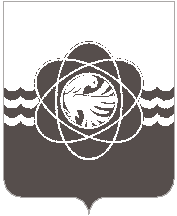 П О С Т А Н О В Л Е Н И Еот  30.03.2023 № 288В соответствии с Федеральными законами от 21.12.1994 № 68-ФЗ «О защите населения и территорий от чрезвычайных ситуаций природного и техногенного характера», от 12.01.1996  № 8-ФЗ «О погребении и похоронном деле», от 12.02.1998 № 28-ФЗ «О гражданской обороне»,  от 30.03.1999  № 52-ФЗ «О санитарно-эпидемиологическом благополучии населения»,               от 06.10.2003 № 131-ФЗ «Об общих принципах организации местного самоуправления                в Российской Федерации», постановлением Администрации муниципального образования «город Десногорск» Смоленской области от 18.02.2022 № 84 «О создании спасательных служб гражданской обороны на территории муниципального образования «город Десногорск» Смоленской области  и утверждении Положения о спасательных службах гражданской обороны муниципального образования «город Десногорск» Смоленской области и признании утратившими силу некоторых правовых актов Администрации муниципального образования «город Десногорск» Смоленской области», от 19.12.2022 № 1094 «Об организации срочного захоронения трупов людей и животных, погибших в ходе военных конфликтов или вследствие этих конфликтов, а также в случае необходимости, в результате чрезвычайных ситуаций мирного времени на территории муниципального образования «город Десногорск» Смоленской области и признании утратившим силу постановления Администрации муниципального образования «город Десногорск» Смоленской области от 21.03.2013 № 267», ГОСТ  Р42.7.01.2021 «Гражданская оборона. Захоронение срочное трупов в военное и мирное время», в целях выполнения задач по срочному захоронению трупов людей и животных, погибших в ходе военных конфликтов или вследствие этих конфликтов, а также в случае необходимости, в результате чрезвычайных ситуаций мирного времени на территории муниципального образования Администрация муниципального образования «город Десногорск» Смоленской области постановляет:1. Утвердить:1.1. Состав комиссии по организации срочного захоронения трупов людей и животных, погибших в ходе военных конфликтов или вследствие этих конфликтов, а также в случае необходимости, в результате чрезвычайных ситуаций мирного времени на территории муниципального образования «город Десногорск» Смоленской области (приложение № 1).1.2. Положение о комиссии по организации срочного захоронения трупов людей и животных, погибших в ходе военных конфликтов или вследствие этих конфликтов, а также в случае необходимости, в результате чрезвычайных ситуаций мирного времени на территории муниципального образования «город Десногорск» Смоленской области (приложение № 2).2. Отделу информационных технологий и связи с общественностью (Е.М. Хасько) размесить настоящее постановление на официальном сайте Администрации муниципального образования «город Десногорск» Смоленской области в сети Интернет.3. Контроль исполнения настоящего постановления возложить на заместителя Главы муниципального образования - председателя Комитета по городскому хозяйству и промышленному комплексу Администрации муниципального образования «город Десногорск» Смоленской области А.В. Соловьёва.  Глава муниципального образования«город Десногорск» Смоленской области                                              А.А. НовиковСОСТАВкомиссии по организации срочного захоронения трупов людей и животных, погибших в ходе военных конфликтов или вследствие этих конфликтов, а также в случае необходимости, в результате чрезвычайных ситуаций мирного времени на территории муниципального образования «город Десногорск» Смоленской области ПОЛОЖЕНИЕо комиссии по организации срочного захоронения трупов людей и животных, погибших в ходе военных конфликтов или вследствие этих конфликтов, а также в случае необходимости, в результате чрезвычайных ситуаций мирного времени на территории муниципального образования «город Десногорск» Смоленской области Общие положения1.1. Настоящее Положение о комиссии по организации срочного захоронения трупов людей и животных, погибших в ходе военных конфликтов или вследствие этих конфликтов, а также в случае необходимости, в результате чрезвычайных ситуаций мирного времени на территории муниципального образования «город Десногорск» Смоленской области  (далее - Положение) определяет порядок работы комиссии по организации срочного захоронения трупов людей и животных, погибших в ходе военных конфликтов или вследствие этих конфликтов, а также в случае необходимости, в результате чрезвычайных ситуаций мирного времени на территории муниципального образования «город Десногорск» Смоленской области   (далее - комиссия).          1.2. В своей деятельности комиссия руководствуется Федеральными законами от 21.12.1994 № 68-ФЗ «О защите населения и территорий от чрезвычайных ситуаций природного и техногенного характера», от 12.01.1996  № 8-ФЗ «О погребении и похоронном деле», от 12.02.1998 № 28-ФЗ «О гражданской обороне»,  от 30.03.1999  № 52-ФЗ «О санитарно-эпидемиологическом благополучии населения», от 06.10.2003 № 131-ФЗ «Об общих принципах организации местного самоуправлении в Российской Федерации», постановлениями Администрации муниципального образования «город Десногорск» Смоленской области от 18.02.2022 № 84 «О создании спасательных служб гражданской обороны на территории муниципального образования «город Десногорск» Смоленской области и утверждении Положения о спасательных службах гражданской обороны муниципального образования «город Десногорск» Смоленской области и признании утратившими силу некоторых правовых актов Администрации муниципального образования «город Десногорск» Смоленской области», от 19.12.2022 № 1094 «Об организации срочного захоронения трупов людей и животных, погибших в ходе военных конфликтов или вследствие этих конфликтов, а также в случае необходимости, в результате чрезвычайных ситуаций мирного времени на территории муниципального образования «город Десногорск» Смоленской области                                         и признании утратившим силу постановления Администрации муниципального образования «город Десногорск» Смоленской области от 21.03.2013 № 267», ГОСТ  Р42.7.01.2021 «Гражданская оборона. Захоронение срочное трупов в военное и мирное время».             1.3. Комиссия предназначена для организации и выполнения комплекса мероприятий по:             - заблаговременному определению мест возможных захоронений;             - созданию, подготовке и поддержанию в готовности сил и средств гражданской обороны для обеспечения мероприятий по срочному захоронению трупов;             - организации и проведении мероприятий по осуществлению опознания, учету и захоронению трупов с соблюдением установленных законодательством правил;             - организации санитарно-эпидемиологического надзора на территории муниципального образования.             1.4. В состав комиссии включаются должностные лица Администрации муниципального образования «город Десногорск» Смоленской области, ОМВД России по г. Десногорску, ФГБУЗ МСЧ № 135 ФМБА России, Межрегионального управления № 135 ФМБА России, Десногорского филиала областного государственного бюджетного учреждения ветеринарии «Государственная ветеринарная служба Смоленской области», Муниципального бюджетного учреждения «Управление  по делам  гражданской обороны и чрезвычайным ситуациям» муниципального образования «город Десногорск» Смоленской области, организаций различных форм собственности (по согласованию с ними).2. Основные задачи и функции комиссии           2.1. Основными задачами комиссии являются:разработка предложений для решения проблем в области захоронения погибших (умерших), в ходе военных конфликтов или вследствие этих конфликтов, а также в случае необходимости, в результате чрезвычайных ситуаций мирного времени на территории муниципального образования «город Десногорск» Смоленской (далее – муниципальное образование);обеспечение взаимодействия организаций при решении задач в области захоронения погибших (умерших), в ходе военных конфликтов или вследствие этих конфликтов, а также в случае необходимости, в результате чрезвычайных ситуаций мирного времени на территории муниципального образования;организация и контроль за осуществлением мероприятий по срочному захоронению погибших (умерших), в ходе военных конфликтов или вследствие этих конфликтов, а также в случае необходимости, в результате чрезвычайных ситуаций мирного времени на территории муниципального образования;руководство работами по срочному захоронению погибших (умерших), в ходе  военных конфликтов или вследствие этих конфликтов, а также в случае необходимости, в результате чрезвычайных ситуаций мирного времени на территории муниципального образованиязаблаговременное определение мест возможных захоронений;создание, подготовка и поддержание в готовности формирований для обеспечения мероприятий по срочному захоронению трупов;организация и проведение мероприятий по осуществлению опознания, учету и захоронению трупов с соблюдением установленных законодательством правил.           2.2. Комиссия в соответствии с возложенными на нее задачами выполняет следующие функции:организует проведение мероприятий по осуществлению опознания, учета и захоронения тел (останков) погибших (умерших), в ходе военных конфликтов или вследствие этих конфликтов, а также в случае необходимости, в результате чрезвычайных ситуаций мирного времени на территории муниципального образования с соблюдением установленных законодательством правил;            - организует санитарно-эпидемиологический надзор в ходе военных конфликтов или вследствие этих конфликтов, а также в случае необходимости, в результате чрезвычайных ситуаций мирного времени на территории муниципального образования;            - осуществляет общее руководство деятельностью формирований, предназначенных для захоронения тел (останков) погибших (умерших), в ходе  военных конфликтов или вследствие этих конфликтов, а также в случае необходимости, в результате чрезвычайных ситуаций мирного времени на территории муниципального образования.3. Порядок работы комиссии           3.1. Комиссию возглавляет председатель комиссии.В отсутствие председателя комиссии его функции исполняет заместитель председателя комиссии.           3.2.Председатель комиссии:осуществляет общее руководство деятельностью комиссии;распределяет полномочия между членами комиссии;обеспечивает проведение заседаний комиссии;принимает участие в обсуждении вопросов, вынесенных на рассмотрение комиссии, а также обладает правом решающего голоса по указанным вопросам и учитывается при определении кворума.            3.3. Секретарь комиссии:незамедлительно (либо не позднее одного рабочего дня) уведомляет членов комиссии о повестке дня, дате, времени и месте проведения очередного заседания комиссии;ведёт протокол заседания комиссии.           3.4. Члены комиссии принимают участие в обсуждении вопросов, вынесенных на рассмотрение комиссии, а также обладают правом голоса по указанным вопросам.           3.5. Заседание комиссии считается правомочным, если в нем принимает участие не менее 2/3 членов комиссии.           3.6. Решения комиссии принимаются большинством голосов присутствующих на заседании членов комиссии.Решение комиссии оформляется протоколом. Об утверждении Состава комиссии по организации срочного захоронения трупов людей                    и животных, погибших в ходе  военных конфликтов или вследствие этих конфликтов, а также в случае необходимости, в результате чрезвычайных ситуаций мирного времени на территории муниципального образования «город Десногорск» Смоленской области          и Положения о комиссии по организации срочного захоронения трупов людей и животных, погибших в ходе  военных конфликтов или вследствие этих конфликтов, а также в случае необходимости, в результате чрезвычайных ситуаций мирного времени на территории муниципального образования «город Десногорск» Смоленской областиПриложение № 1УТВЕРЖДЕНпостановлением Администрации муниципального образования«город Десногорск» Смоленской областиот  30.03.2023 № 288Председатель комиссии:Соловьёв Александр Витальевич-заместитель Главы муниципального образования - председатель Комитета по городскому хозяйству и промышленному комплексу Администрации муниципального образования «город Десногорск» Смоленской области;заместитель Главы муниципального образования - председатель Комитета по городскому хозяйству и промышленному комплексу Администрации муниципального образования «город Десногорск» Смоленской области;заместитель Главы муниципального образования - председатель Комитета по городскому хозяйству и промышленному комплексу Администрации муниципального образования «город Десногорск» Смоленской области;Заместитель председателя комиссии:Алейников Андрей Николаевич-директор муниципального бюджетного учреждения «Служба благоустройства» муниципального образования «город Десногорск» Смоленской области, директор муниципального бюджетного учреждения «Служба благоустройства» муниципального образования «город Десногорск» Смоленской области, директор муниципального бюджетного учреждения «Служба благоустройства» муниципального образования «город Десногорск» Смоленской области, Секретарь комиссии:Хазов Сергей Андреевич-начальник Муниципального бюджетного учреждения «Управление  по делам  гражданской обороны и чрезвычайным ситуациям» муниципального образования «город Десногорск» Смоленской области;начальник Муниципального бюджетного учреждения «Управление  по делам  гражданской обороны и чрезвычайным ситуациям» муниципального образования «город Десногорск» Смоленской области;начальник Муниципального бюджетного учреждения «Управление  по делам  гражданской обороны и чрезвычайным ситуациям» муниципального образования «город Десногорск» Смоленской области;Члены комиссии:Березина Наталья Александровна-главный ветеринарный врач отдела противоэпизоотических, профилактических и лечебных мероприятий   Десногорского филиала  ОГБУВ «Госветслужба» (по согласованию);главный ветеринарный врач отдела противоэпизоотических, профилактических и лечебных мероприятий   Десногорского филиала  ОГБУВ «Госветслужба» (по согласованию);главный ветеринарный врач отдела противоэпизоотических, профилактических и лечебных мероприятий   Десногорского филиала  ОГБУВ «Госветслужба» (по согласованию);Кашкарова Светлана Владимировна-заместитель начальника ФГБУЗ МСЧ № 135 ФМБА России по медицинской части (по согласованию);заместитель начальника ФГБУЗ МСЧ № 135 ФМБА России по медицинской части (по согласованию);заместитель начальника ФГБУЗ МСЧ № 135 ФМБА России по медицинской части (по согласованию);Панин Дмитрий Николаевич-начальник пункта полиции по оперативному обслуживанию Смоленской АЭС ОМВД России по городу Десногорску (по согласованию);начальник пункта полиции по оперативному обслуживанию Смоленской АЭС ОМВД России по городу Десногорску (по согласованию);начальник пункта полиции по оперативному обслуживанию Смоленской АЭС ОМВД России по городу Десногорску (по согласованию);Романова Ксения Владимировна- специалист 1 категории отдела строительства и ремонтов Комитета по городскому хозяйству и промышленного комплекса Администрации муниципального образования «город Десногорск» Смоленской области;специалист 1 категории отдела строительства и ремонтов Комитета по городскому хозяйству и промышленного комплекса Администрации муниципального образования «город Десногорск» Смоленской области;специалист 1 категории отдела строительства и ремонтов Комитета по городскому хозяйству и промышленного комплекса Администрации муниципального образования «город Десногорск» Смоленской области;Садовникова Светлана Валерьевна-старший специалист 1 разряда отдела специализированного надзора за химической, радиационной безопасностью и условиями труда Межрегионального управления № 135 ФМБА России (по согласованию);старший специалист 1 разряда отдела специализированного надзора за химической, радиационной безопасностью и условиями труда Межрегионального управления № 135 ФМБА России (по согласованию);старший специалист 1 разряда отдела специализированного надзора за химической, радиационной безопасностью и условиями труда Межрегионального управления № 135 ФМБА России (по согласованию);Ятченко Татьяна Ивановна  -заведующая отделом санитарно-эпидемиологических экспертиз, врач по общей гигиене ФГБУЗ «Центр гигиены и эпидемиологии № 135 Федерального медико-биологического агентства» (по согласованию).заведующая отделом санитарно-эпидемиологических экспертиз, врач по общей гигиене ФГБУЗ «Центр гигиены и эпидемиологии № 135 Федерального медико-биологического агентства» (по согласованию).заведующая отделом санитарно-эпидемиологических экспертиз, врач по общей гигиене ФГБУЗ «Центр гигиены и эпидемиологии № 135 Федерального медико-биологического агентства» (по согласованию).Приложение № 2УТВЕРЖДЕНОпостановлением Администрации муниципального образования«город Десногорск» Смоленской областиот  30.03.2023 № 288